		                       ФЕСТИВАЛЬ «ЧЕРВОНЕ ВИНО 2018»Даты выезда: 11.01-15.01.2018Продолжительность: 7 ночей/ 8 дней, без ночных переездов.Проживание: отель 2-3* туристического класса в 2-3хместных номерах с удобствами Программа тура:Стоимость на человека:  Номер «Стандарт» – 110$ + 40,00 BYNНомер «Стандарт улучшенный» – 125$ + 40,00 BYNНомер «2-х комнатный» - 135$ + 40,00 BYNОдноместный номер - 140$ + 40,00 BYN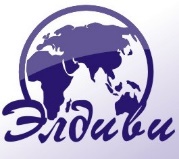 1 деньОтправление из Минска в 16:00 (Ориентировочно). Ночной переезд.2 деньПрибытие в Мукачево. Экскурсия в замок Паланок, наиболее выдающегося архитектурного и военно-исторического памятника города над Латорицею, воспетого в народных песнях и легендах, а также центральной исторической части города. Посещение Мукачевского православного Свято-Николаевского  женского монастыря, история основания которого уходит далеко в ХIст. Святыни монастыря: икона Святителя Николая Чудотворца, с частицею мощей, икона Преподобного Сергия Радонежского с частицей мощей, икона Преподобного Серафима Саровского с частицею мощей и др… Заселение в отель Premier Hotel Star  4* (https://star-hotel.phnr.com/ ).Пешеходная экскурсия по центрально части Мукачево: Городскую Ратушу (1904 г.) – визитную карточку города над рекой Латорицей, дворец «Белый дом» (XIXст.) и многое другое…Свободное время в городе.3 день09.00 – завтрак в ресторане отеля (порционно).11.00 Посещение фестиваля «Червоне вино 2018» в парке Победы (10 минут от отеля). Вы продегустируете лучшие вина закарпатских виноделов, медовуху и настойки, и не останетесь без сытной закуски: благородные напитки предложат заесть брынзой, салом с хлебом.После посещения фестиваля, в 15:00, мы отправимся к термальным источникам в Косино (www.kosino.ua ), где будет возможность провести остаток дня в бассейнах с термальной водой, аналогов которой нет в Украине и в Европе. Горячий гейзер термальной воды бьет из самого сердца земли. На своем пути охлаждается и попадает в бассейны с tо воды 36-40оС. Все бассейны окружены удобными дорожками, лежаками, качелями, фонтанами, подводными гейзерами и перилами. Все сделано в европейском стиле. Также мы посетим уникальные «Королевские сауны». Аналогов в Украине нет! Вы побываете в банях (эвкалиптовой, римской, травяной, русской, венгерской, хамам), соляной лисьей норе и ледяной пещере.  Отдохнете и насладитесь роскошью. (Вход 3 часа – 350 гр./чел. + аренда шкафчика – 40 гр.)Возвращение в отель к 21:30.4 день08.00 – завтрак в ресторане отеля (порционно). Выселение из отеля. 09.00 – отправление в Ужгород.Пешеходная экскурсия по историческому центру города богатому архитектурными памятниками: Крествоздвиженский кафедральный собор – визитная карточка Ужгорода (1646 г.), костел Святого Георгия, ортодоксальная синагога в псевдо-мавританском стиле (1904 г.) – одна из самых больших в Европе. Променад по самой длинной липовой аллее в Европе (2,2 км) к 300-летнему ясеню, обвитому старым плющом. Увлекательное путешествие в Ужгородский замок – самую древнюю крепость Закарпатья (IX-XIII вв.), которая более 360 лет была усадьбой итальянского рода Другетти. Вы также услышите связанные с замком легенды и пересказы, навеянные таинственностью и романтичностью.  Экскурсия в музей-скансен – уникальный Закарпатский музей народной архитектуры и быта под открытым небом, представляющий собой небольшое село, куда свезены со всей Закарпатской области жилые, хозяйственные и культовые сооружения.Свободное время для шопинга.Отъезд в Минск в 16.00. По дороге посещение ТРЦ  "King Cross Leopolis" г.Львов. 5 деньПрибытие в Минск в первой половине дня.В стоимость входит:Дополнительно оплачиваются:Проезд автобусом еврокласса;проживание в отеле 2 ночи; питание – 2 завтрака (порционно);услуги гида;экскурсионное обслуживание;страховка;Пожертвование в монастыреВходные билеты по программе:Ужгородский замок от 25 гр./чел Музей-скансен от 25 гр./челзамок «Паланок» от 25 гр./чел Геотермальный бассейн от 350 гр./чел+40 гр. аренда шкафчика